Chatelherault Primary School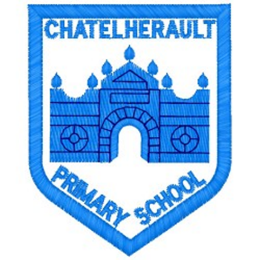 Pupil GroupsGroup: Maths  Date: 26.1.22Attendees:Emelia Sandilands, Caitlin Leiper, Mila Flaherty, Connor Watson, Darcy Queen, Ollie Spence, Jordan Lefeuvre, Riley Sandilands and Mrs Bear (minute taker). Points from previous meeting:Main discussion points from today:Welcome to the Maths GroupWe discussed ‘World Maths Day’ which takes place on March 23rd.The children had lots of ideas including: making posters to promote the day, a sumdog competition, a quiz, a times table challenge. The children suggested having different types of questions for children of different ages. They also suggested different prizes such as geometry sets, protractors, pencils and pens.Focus Article:Article 19 – Every child has the right to be protected.Action Points: Children to create and display posters around the school to promote World Maths Day.